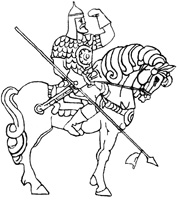 КачествоРазмер мм.НаименованиеОпт 15%Цена(Руб.)РозницаЦена(Руб.)Коллекционное(форма)54 мм.ПЕШИЕШвейцарцы Ватикан,Полицейские,Пожарные,Русские Железнодорожники30603600Коллекционное(форма)54 мм.Французские железнодорожники(21-08, 21-9, 21-10)Англия-13.08- Генрих YIII 13.09-королева Виктория13.15 королева Елизавета36554300Коллекционное(форма)54 мм.БАРАБАНЩИКИ,Швейцарцы Ватикан36554300Коллекционное(форма)54 мм.Пешие знаменосцы,Швейцарцы Ватикан47605600Коллекционное(форма)54 мм.Шотландцы13.40  - 13.4534004000Коллекционное(форма)54 мм.Шотландец с барабаном13.6940804800Коллекционное(форма)54 мм.Шотландец с флагом13.7045905400Коллекционное(форма)54 мм.WWII-100 (ведущий раненого)49305800Коллекционное(форма)54 мм.WWII-101 (Санитар с лежащим раненым)54406400Коллекционное(форма)54 мм.КОННЫЕ67157900Коллекционное(форма)54 мм.Литаврщики конныеЗнаменосцы конные74808800Коллекционное(форма)54 мм.Мамлюк конный 4.112, 4.11474808800Коллекционное(форма)54 мм.Мамлюк конный с флагом4.113884010400Коллекционное(форма)54 мм.FR 4001 Конная композиция1589518700КачествоРазмер мм.НаименованиеОпт 15%Цена(Руб.)РозницаЦена(Руб.)Коллекционное(форма)54 мм.АРТИЛЛЕРИЙСКИЕ НАБОРЫАРТИЛЛЕРИЙСКИЕ НАБОРЫАРТИЛЛЕРИЙСКИЕ НАБОРЫКоллекционное(форма)54 мм.FA-4000 (Франция)2261026600Коллекционное(форма)54 мм.EA-1300 (Англия)2091024600Коллекционное(форма)54 мм.PA-1200 ( Пруссия)2091024600Коллекционное(форма)54 мм.АА-1500 (Австрия)2091024600Коллекционное(форма)54 мм.RA-2000 (Россия)2091024600ммNNИмяИмяИмяОПТКолекционное(руб) 15%РозницаКоллекционное (руб)ПЕШИЕ54мм8.04-8.16Амазонки, грекиАмазонки, грекиАмазонки, греки30603600ПЕШИЕ54мм19.05-19.0718.01, 18.03 -18.05, 18.07-18.28, 18.50-18.52.8.20-8.248.27-8.291.14-1.18, 1.1217.01-17.041.01 – 1.318.18,19, 268.2516.01-16.04Карфагеняне,Рим,-спартанцы,македоняне,монголы,пираты,русичи,скифыгерманецвикингиКарфагеняне,Рим,-спартанцы,македоняне,монголы,пираты,русичи,скифыгерманецвикингиКарфагеняне,Рим,-спартанцы,македоняне,монголы,пираты,русичи,скифыгерманецвикинги30603600ПЕШИЕ54мм18.23, 26, 29,34,36, 37, 39, 42гладиаторыгладиаторыгладиаторы3060ПЕШИЕ54мм18.02, 22, 24, 25, 32, 38,40, 41, 45, 46, 47, 48,49ВарварыВарварыВарвары34004000ПЕШИЕ54мм18.16, 33, 18.4419.12, 13, 14, 15РимПерсыРимПерсыРимПерсы36554300ПЕШИЕ54мм18.06Римлянин, убивающий варвараРимлянин, убивающий варвараРимлянин, убивающий варвара56956700ПЕШИЕ54мм19.04Индиец с копьемИндиец с копьемИндиец с копьем40804800ПЕШИЕ54мм19.03АрабАрабАраб46755500ПЕШИЕ54мм19.03bАраб с флагомАраб с флагомАраб с флагом56106600ПЕШИЕ54ммVD-1600Диорама с викингомДиорама с викингомДиорама с викингом63757500ПЕШИЕ54ммПешие рыцариПешие рыцариПешие рыцариПешие рыцари36554300ПЕШИЕ54мм11.55, рыцари с флагами11.55, рыцари с флагами11.55, рыцари с флагами11.55, рыцари с флагами55256500ПЕШИЕ54мм11.62рыцарь с персомрыцарь с персомрыцарь с персом1147513500ПЕШИЕ54ммКТ-1100Конный с пешимКонный с пешимКонный с пешим1351515900ПЕШИЕ54ммКТ-1101два пешихдва пешихдва пеших79059300ПЕШИЕ54мм20.07,08,12,13,14,15,16,17,18,19, 20.31,20.32САМУРАИкитайцыСАМУРАИкитайцыСАМУРАИкитайцы46755500ПЕШИЕ54мм20.01-06,10,20-2420 .13,20.3048455700ммNNИМЯИМЯИМЯОПТКоллекционка15%РОЗНИЦАКоллекционкаКОННЫЕ 54мм18.10, 18.18, 8.30, 18.4319.0819.101.30Рим, варварыЯнычарАрабРусич с копьемРим, варварыЯнычарАрабРусич с копьемРим, варварыЯнычарАрабРусич с копьем74808800КОННЫЕ 54мм1.30Русич с флагомРусич с флагомРусич с флагом79909400КОННЫЕ 54мм19.01Араб на верблюдеАраб на верблюдеАраб на верблюде83309800КОННЫЕ 54ммКонные рыцариКонные рыцариКонные рыцариКонные рыцариКонные рыцариКонные рыцариКОННЫЕ 54мм11.10, 11.11, 11.18, 11.1911.20, 11.24a, 11.27, 11.28b, 11.33, 11.34, 11.38, 11.41, 11.48, 11.52, 11.59а, 11.59b, 11.61Рыцарь на коне в сраженииРыцарь на коне в сражении101151011511900КОННЫЕ 54мм11.21, 11.23, 11.24b, 11.43, 11.49, 11.50,11.51, 11.59Конный рыцарь с флагомКонный рыцарь с флагом126651266514900КОННЫЕ 54мм11,44 с флагом192001920024000КОННЫЕ 54ммКонные самураиКонные самураиКонные самураиКонные самураиКонные самураиКонные самураиКОННЫЕ 54мм20.0920.09102851028512100КОННЫЕ 54мм20.1120.11102851028512100